                                                                                                                                                                                                        О Т К Р Ы Т О Е    А К Ц И О Н Е Р Н О Е     О Б Щ Е С Т В О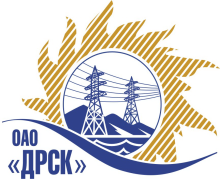 		Итоговый протокол город  Благовещенск, ул. Шевченко, 28ПРЕДМЕТ ЗАКУПКИ:Открытый электронный запрос  предложений  «Ячейка КСО» для нужд филиала ОАО «ДРСК» «Приморские электрические сети».          Закупка проводится согласно ГКПЗ 2012г. раздела  2.2.2 «Материалы ТПиР»   № 1665 на основании указания ОАО «ДРСК» от  02.08.2013 г. № 60.Планируемая стоимость закупки в соответствии с ГКПЗ: 8 700 000,00  руб. без учета НДСФорма голосования членов Закупочной комиссии: очно-заочная.ПРИСУТСТВОВАЛИ:	На заседании присутствовали 8 членов Закупочной комиссии 2 уровня. ВОПРОСЫ, ВЫНОСИМЫЕ НА РАССМОТРЕНИЕ ЗАКУПОЧНОЙ КОМИССИИ: Об отклонении предложений  ООО "ЧЗ "Электрощит", ООО ПКФ "ЭнергоЩит"О признании предложений соответствующими условиям закупкиО предварительной ранжировке предложенийО проведении переторжкиО ранжировке предложений Участников закупки.  Выбор победителяРАССМАТРИВАЕМЫЕ ДОКУМЕНТЫ:Протокол вскрытия конвертов от 07.10.2013г. № 534-МТПиР-ВИндивидуальное заключение Бичевина А.В.Индивидуальное заключение Моторина О.А.Индивидуальное заключение Лаптева И.А.ВОПРОС 1 «Об отклонении предложений  ООО "ЧЗ "Электрощит", ООО ПКФ "ЭнергоЩит"   ОТМЕТИЛИ:Предложения Участников ООО "ЧЗ "Электрощит", ООО ПКФ "ЭнергоЩит", не соответствуют требованиям Закупочной документации п. 2.6.7  раздела 2,  а именно предложения вышеуказанных участников не поступили в указанный в извещении срок в электронный сейф закупки на ЭТП. ВОПРОС 2 «О признании предложений соответствующими условиям закупки»ОТМЕТИЛИ:Предложения ЗАО "ДЭТК", ЗАО ЗЭТО "ЭнергоСила" , ООО "ПКС", ООО ТД "Электрощит", ЗАО "ЭТК "БирЗСТ", ООО Управляющая компания "Радиан", ООО "ПКФ "Автоматика", ООО ПО "ВЭЛТА", ООО "Свет-92", ООО "ЭТК Энерготранс", ООО "ПКЦ "Бреслер", ООО "РОСЭК" признаются удовлетворяющим по существу условиям закупки. Предлагается принять данные предложения к дальнейшему рассмотрению.ВОПРОС 3 «О предварительной ранжировки предложений»ОТМЕТИЛИ:В соответствии с требованиями и условиями, предусмотренными извещением о закупке и Закупочной документацией, предлагается предварительно ранжировать предложения следующим образом:ВОПРОС 4 «О проведении переторжки»ОТМЕТИЛИ:Учитывая результаты экспертизы предложений Участников закупки а также что процедура вскрытия была продлена на 4 часов 39 минут (участниками сделано 78 ставок), а экономический эффект составил 41%   Закупочная комиссия полагает не целесообразным проведение переторжки.ВОПРОС 5 «О ранжировки предложений Участников закупки. Выбор победителя»ОТМЕТИЛИ:В соответствии с требованиями и условиями, предусмотренными извещением о закупке и Закупочной документацией, предлагается ранжировать предложения с 1 по 3 место следующим образом: На основании вышеприведенной ранжировки предложений предлагается признать Победителем Участника, занявшего первое место, а именно: ЗАО "ДЭТК" (Россия, г. Хабаровск, ул. Ангарская, 7, оф. 29), предложение на поставку: «Ячейка КСО» для нужд филиала ОАО «ДРСК» для нужд филиала «Приморские электрические сети» на общую сумму – 5 170 000,00 руб. без учета НДС. (6 100 600,00 руб. с учетом НДС). Срок поставки: с момента заключения договора до 15.12.2013 г. Условия оплаты:  до 31.12.2013 г. Гарантийный срок: 60 месяцев с момента ввода оборудования в эксплуатацию при условии хранения оборудования не более 6 месяцев. Гарантия на защиту от коррозии при отсутствии механических повреждений – 10 лет. Предложение имеет правовой статус оферты и действует до 15.12.2013 г.РЕШИЛИ:Предложения ОО "ЧЗ "Электрощит", ООО ПКФ "ЭнергоЩит" отклонить как не отвечающие условиям открытого запроса предложений.Признать предложения ЗАО "ДЭТК", ЗАО ЗЭТО "ЭнергоСила" , ООО "ПКС", ООО ТД "Электрощит", ЗАО "ЭТК "БирЗСТ", ООО Управляющая компания "Радиан", ООО "ПКФ "Автоматика", ООО ПО "ВЭЛТА", ООО "Свет-92", ООО "ЭТК Энерготранс", ООО "ПКЦ "Бреслер", ООО "РОСЭК"  соответствующими условиям закупки.Утвердить предварительную ранжировку предложений Участников с 1 по 3 место:1 место: ЗАО "ДЭТК" 2 место: ЗАО ЗЭТО "ЭнергоСила" 3 место: ООО "ПКС"Процедуру переторжки не проводить.Признать Победителем ЗАО "ДЭТК" (Россия, г. Хабаровск, ул. Ангарская, 7, оф. 29), предложение на поставку: «Ячейка КСО» для нужд филиала ОАО «ДРСК» для нужд филиала «Приморские электрические сети» на общую сумму – 5 170 000,00 руб. без учета НДС. (6 100 600,00 руб. с учетом НДС). Срок поставки: с момента заключения договора до 15.12.2013 г. Условия оплаты:  до 31.12.2013 г. Гарантийный срок: 60 месяцев с момента ввода оборудования в эксплуатацию при условии хранения оборудования не более 6 месяцев. Гарантия на защиту от коррозии при отсутствии механических повреждений – 10 лет. Предложение имеет правовой статус оферты и действует до 15.12.2013 г.ДАЛЬНЕВОСТОЧНАЯ РАСПРЕДЕЛИТЕЛЬНАЯ СЕТЕВАЯ КОМПАНИЯУл.Шевченко, 28,   г.Благовещенск,  675000,     РоссияТел: (4162) 397-359; Тел/факс (4162) 397-200, 397-436Телетайп    154147 «МАРС»;         E-mail: doc@drsk.ruОКПО 78900638,    ОГРН  1052800111308,   ИНН/КПП  2801108200/280150001№ 534/МТПиР-ВП«21» октября  2013 годаМесто в предварительной ранжировкеНаименование и адрес участникаЦена заявки и иные существенные условия1 местоЗАО "ДЭТК" (Россия, г.Хабаровск, ул.Ангарская, 7, оф. 29)Цена: 5 170 000,00 руб. без учета НДС. (6 100 600,00 руб. с учетом НДС). Срок поставки: с момента заключения договора до 15.12.2013 г. Условия оплаты:  до 31.12.2013 г. Гарантийный срок: 60 месяцев с момента ввода оборудования в эксплуатацию при условии хранения оборудования не более 6 месяцев. Гарантия на защиту от коррозии при отсутствии механических повреждений – 10 лет. Предложение имеет правовой статус оферты и действует до 15.12.2013 г.2 местоЗАО ЗЭТО "ЭнергоСила" (пер. Нахимова, 11/1, г. Томск, Томская область, 634012)Цена: 5 430 000,00 руб. без учета НДС. (6 407 400,00 руб. с учетом НДС). Срок поставки: в течение 40-50 дней после заключения договора. Условия оплаты: в течение 30 дней после поставки - до 31.12.2013 г. Гарантийный срок: 5 лет. Предложение имеет правовой статус оферты и действует до 15.12.2013 г.3 местоООО "ПКС" (680029, Россия, Хабаровский край, г. Хабаровск, ул. Данчука, д. 7 "А", кв. 127)Цена: 5 470 000,00 руб. без учета НДС. (6 454 600,00 руб. с учетом НДС). Срок поставки:  до 15.12.2013 г. Условия оплаты: до 31.12.2013 г. Гарантийный срок: 60 месяцев с момента ввода в эксплуатацию. Предложение имеет правовой статус оферты и действует 07.12.2013 г.4 местоООО ТД "Электрощит" (630071, Россия, Новосибирская область, г. Новосибирск, ул. Станционная, д. 60/1)Цена: 5 774 165,25 руб. без учета НДС. (6 813 515,00 руб. с учетом НДС). Срок поставки: начало: 01.12.2013 г.; окончание: 15.12.2013 г. Условия оплаты: до 31.12.2013 г. Гарантийный срок: 3 года. Предложение имеет правовой статус оферты и действует до 31.12.2013 г.5 местоЗАО "ЭТК "БирЗСТ" (679017, Россия, Еврейская автономная область, г. Биробиджан, ул. Трансформаторная, д. 1)Цена: 6 000 000,00 руб. без учета НДС. (7 080 000,00 руб. с учетом НДС). Срок поставки: до 15.12.2013 г. Условия оплаты: в течение 30 календарных дней с момента поставки на склад Покупателя Гарантийный срок: 5 лет с даты ввода в эксплуатацию. Предложение имеет правовой статус оферты и действует до 31.12.2013 г.6 местоООО Управляющая компания "Радиан" (664040, Иркутская область, г. Иркутск, ул. Розы Люксембург, д. 184)Цена: 6 271 186,46 руб. без учета НДС. (7 400 000,02 руб. с учетом НДС). Срок поставки: 52 календарных дня с момента подписания договора. Условия оплаты: в течение 30 календарных дней с момента получения продукции на склад Грузополучателя- до 31.12.2013 г. Гарантийный срок: 5 лет. Предложение имеет правовой статус оферты и действует до 31.12.2013 г.7 местоООО "ПКФ "Автоматика" (Красноармейский проспект, д. 7, а/я 547; г. Тула; Россия; 300041.)Цена: 6 610 170,00 руб. без учета НДС. (7 800 000,60 руб. с учетом НДС). Срок поставки: в течение 65 дней с момента подписания договора. Условия оплаты: в течение 30 календарных дней с момента получения продукции на склад Грузополучателя- до 31.12.2013 г. Гарантийный срок: 5 лет с момента ввода в эксплуатацию, но не более 7 лет с момента продажи. Предложение имеет правовой статус оферты и действует до 15.12.2013 г.8 местоООО ПО "ВЭЛТА" (644024, Омская область, г. Омск, ул. Куйбышева, д. 56)Цена: 6 614 772,88 руб. без учета НДС. (7 805 432,00 руб. с учетом НДС). Срок поставки: с момента подписания договора до 15.12.2013 г. Условия оплаты: в течение 30 календарных дней с момента получения продукции на склад Грузополучателя - до 31.12.2013 г. Гарантийный срок: 36 месяцев с моменты ввода оборудования в эксплуатацию. Предложение имеет правовой статус оферты и действует в течение 90 дней со дня, следующего за днем окончания приема Предложений (07.10.2013 г.)9 местоООО "Свет-92" (344064, Ростовская обл., г. Ростов-на-Дону, ул. Вавилова, 60)Цена: 7 512 540,00 руб. без учета НДС. (8 864 797,20 руб. с учетом НДС). Срок поставки: с момента подписания договора до 15.12.2013 г. Условия оплаты: до 31.12.2013 г. Гарантийный срок: 60 месяцев. Предложение имеет правовой статус оферты и действует до 30.12.2013 г.10 местоООО "ЭТК Энерготранс" (680054, г. Хабаровск, ул. Трехгорная 8)Цена: 8 139 000,00 руб. без учета НДС. (9 604 020,00 руб. с учетом НДС). Срок поставки: с момента подписания договора до 15.12.2013 г. при условии выбора победителя до 18.10.2013 г. Условия оплаты: до 31.12.2013 г. Гарантийный срок: 60 месяцев с даты поставки. Предложение имеет правовой статус оферты и действует до 10.12.2013 г.11 местоООО "ПКЦ "Бреслер" (690091, Приморский край, г. Владивосток, Океанский пр-кт, 15 А, оф. 16)Цена: 8 139 172,88 руб. без учета НДС. (9 604 224,00 руб. с учетом НДС). Срок поставки: начало: 20.11.2013 г.; окончание: 15.12.2013 г. Условия оплаты: до 31.12.2013 г. Гарантийный срок: 60 месяцев с момента поставки. Предложение имеет правовой статус оферты и действует до 31.01.2014 г.12 местоООО "РОСЭК" (620027, Россия, Свердловская область, г. Екатеринбург, ул. Николая Никонова, д. 8, кв. 3)Цена: 8 415 254,24 руб. без учета НДС. (9 930 000,00 руб. с учетом НДС). Предложение имеет правовой статус оферты и действует до 03.12.2013 г.Место в ранжировкеНаименование и адрес участникаПредмет заявкиЦена заявки, руб. без учета НДСИные существенные условия1 местоЗАО "ДЭТК" (Россия, г.Хабаровск, ул.Ангарская, 7, оф. 29)«Ячейка КСО» для нужд филиала ОАО «ДРСК» для нужд филиала «Приморские электрические сети»5 170 000,006 100 600,00 руб. с учетом НДС. Срок поставки: с момента заключения договора до 15.12.2013 г. Условия оплаты:  до 31.12.2013 г. Гарантийный срок: 60 месяцев с момента ввода оборудования в эксплуатацию при условии хранения оборудования не более 6 месяцев. Гарантия на защиту от коррозии при отсутствии механических повреждений – 10 лет. Предложение имеет правовой статус оферты и действует до 15.12.2013 г.2 местоЗАО ЗЭТО "ЭнергоСила" (пер. Нахимова, 11/1, г. Томск, Томская область, 634012)«Ячейка КСО» для нужд филиала ОАО «ДРСК» для нужд филиала «Приморские электрические сети»5 430 000,006 407 400,00 руб. с учетом НДС. Срок поставки: в течение 40-50 дней после заключения договора. Условия оплаты: в течение 30 дней после поставки - до 31.12.2013 г. Гарантийный срок: 5 лет. Предложение имеет правовой статус оферты и действует до 15.12.2013 г.3 местоООО "ПКС" (680029, Россия, Хабаровский край, г. Хабаровск, ул. Данчука, д. 7 "А", кв. 127)«Ячейка КСО» для нужд филиала ОАО «ДРСК» для нужд филиала «Приморские электрические сети»5 470 000,006 454 600,00 руб. с учетом НДС. Срок поставки:  до 15.12.2013 г. Условия оплаты: до 31.12.2013 г. Гарантийный срок: 60 месяцев с момента ввода в эксплуатацию. Предложение имеет правовой статус оферты и действует 07.12.2013 г.Ответственный секретарь Закупочной комиссии: Моторина О.А. _____________________________Технический секретарь Закупочной комиссии: Коврижкина Е.Ю.  _______________________________